ПРИКАЗ № г. Петропавловск – Камчатский	                                     2019 годаВ целях реализации государственной программы Камчатского края «Развитие экономики и внешнеэкономической деятельности Камчатского края», утвержденной постановлением Правительства Камчатского края от 29.11.2013     № 521-ППРИКАЗЫВАЮ:Внести в приложение к приказу Агентства инвестиций и предпринимательства Камчатского края от 30.07.2018 № 157-п «Об утверждении Порядка предоставления субсидий начинающим субъектам малого предпринимательства на создание собственного бизнеса» следующие изменения:часть 3 дополнить пунктом 9 следующего содержания:«9) оплата сделок с физическими лицами, за исключением приобретения транспортных средств, спецтехники, недвижимого имущества, сельскохозяйственных животных.»;Часть 5 изложить в следующей редакции:«5. Приоритетная целевая группа СМП состоит из:бывших зарегистрированных безработных;инвалидов;физических лиц в возрасте до 30 лет включительно;молодых семей, имеющих детей, в том числе неполных молодых семей, состоящих из одного молодого родителя и одного и более детей, при условии, что возраст каждого из супругов либо одного родителя в неполной семье не превышает 35 лет, многодетных семей, семей, воспитывающих детей-инвалидов;женщин, воспитывающих детей в возрасте до 3 лет;юридических лиц, в уставном капитале которых доля, принадлежащая физическим лицам, указанным в пунктах 1 - 5 настоящей части, составляет более 50 %;СМП, осуществляющих деятельность в муниципальных районах в Камчатском крае, Вилючинском городском округе, городском округе «поселок Палана»;СМП, осуществляющих производственную, инновационную деятельность;граждан, получивших земельные участки, находящиеся в государственной собственности Камчатского края или муниципальной собственности и расположенные на территории Камчатского края, в соответствии с Федеральным законом от 01.05.2016 № 119-ФЗ «Об особенностях предоставления гражданам земельных участков, находящихся в государственной или муниципальной собственности и расположенных на территориях субъектов Российской Федерации, входящих в состав Дальневосточного федерального округа, и о внесении изменений в отдельные законодательные акты Российской Федерации».»;в части 6: дополнить пунктом 171 следующего содержания:«171) учредители СМП не являются юридическими лицами;»;пункт 20 изложить в следующей редакции:«20) срок со дня государственной регистрации СМП, включая день государственной регистрации, на день обращения за предоставлением субсидии:а) для СМП, осуществляющих деятельность в городском округе «поселок Палана», в Карагинском, Тигильском, Соболевском, Олюторском, Пенжинском, Алеутском муниципальных районах Камчатского края, не превышает 729 календарных дней;б) для СМП, не указанных в подпункте а пункта 20 части 6 настоящего Порядка, не превышает 364 календарных дней;»;в части 9 исключить слова: «Заявки принимаются в рабочие дни, с понедельника по четверг с 9.00 часов до 12.30 часов и с 13.30 часов до 17.00 часов местного времени, по пятницам с 9.00 часов до 13.00 часов местного времени.»;часть 14 дополнить пунктом 6 следующего содержания:«6) сведения о соответствии СМП - получателя субсидии на создание собственного бизнеса условиям, указанным в пунктах 14 - 17 части 6 настоящего Порядка.».Разместить настоящий приказ на официальном сайте исполнительных органов государственной власти Камчатского края в сети Интернет: www.kamgov.ru.Опубликовать настоящий приказ в официальном печатном издании Губернатора и Правительства Камчатского края «Официальные ведомости».Настоящий приказ вступает в силу через 10 дней после дня его официального опубликования. И.о. Руководителя                                                                                   С.В. Названов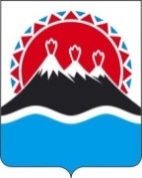 АГЕНТСТВО ИНВЕСТИЦИЙ И ПРЕДПРИНИМАТЕЛЬСТВА КАМЧАТСКОГО КРАЯО внесении изменений в приложение к приказу Агентства инвестиций и предпринимательства Камчатского края от 30.07.2018 № 157-п «Об утверждении Порядка предоставления субсидий начинающим субъектам малого предпринимательства на создание собственного бизнеса»